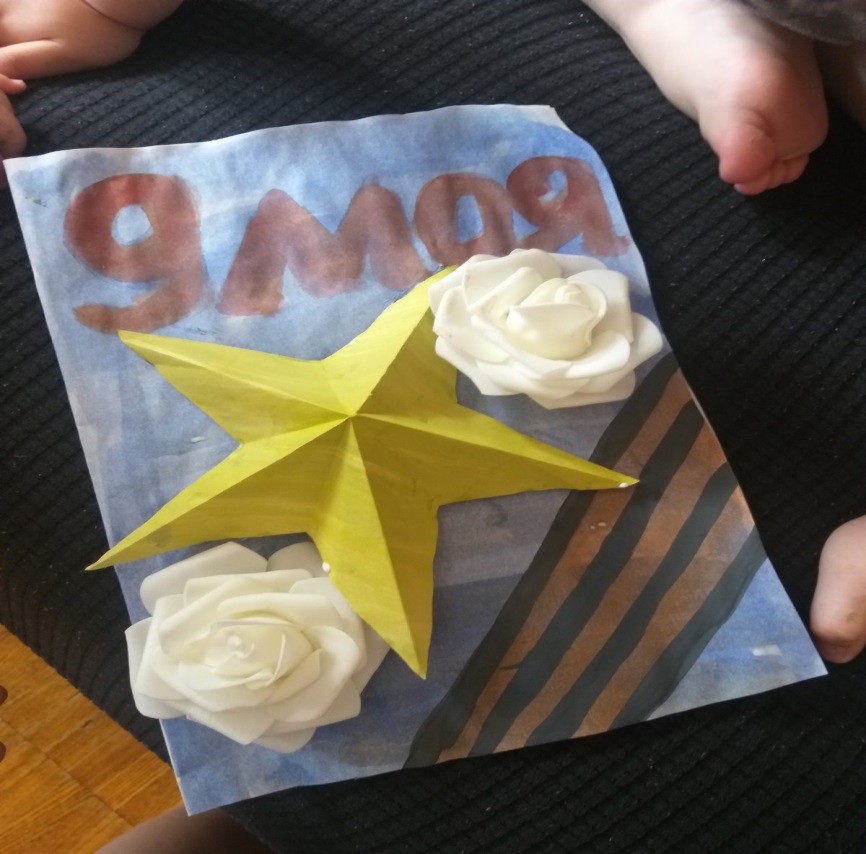 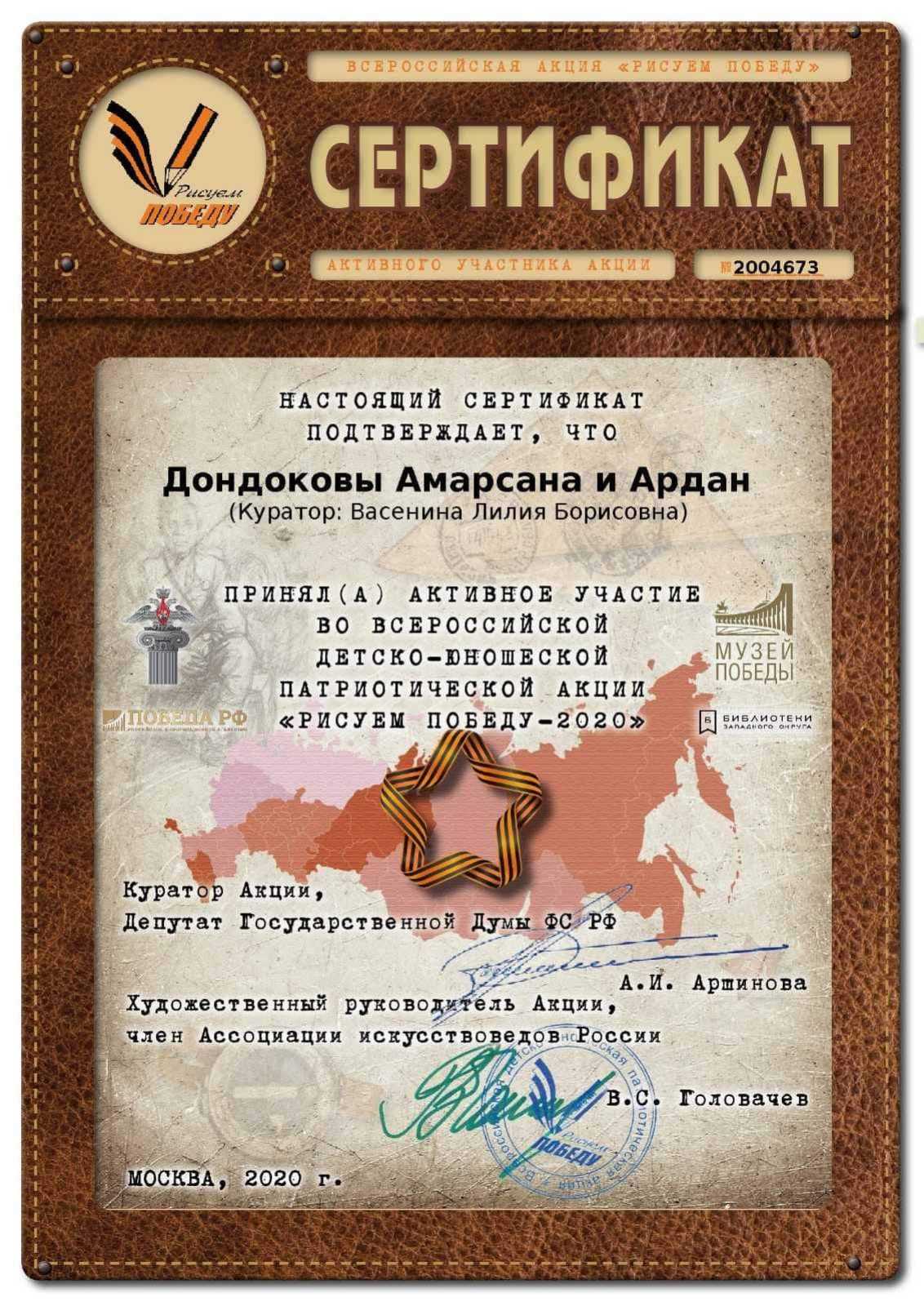 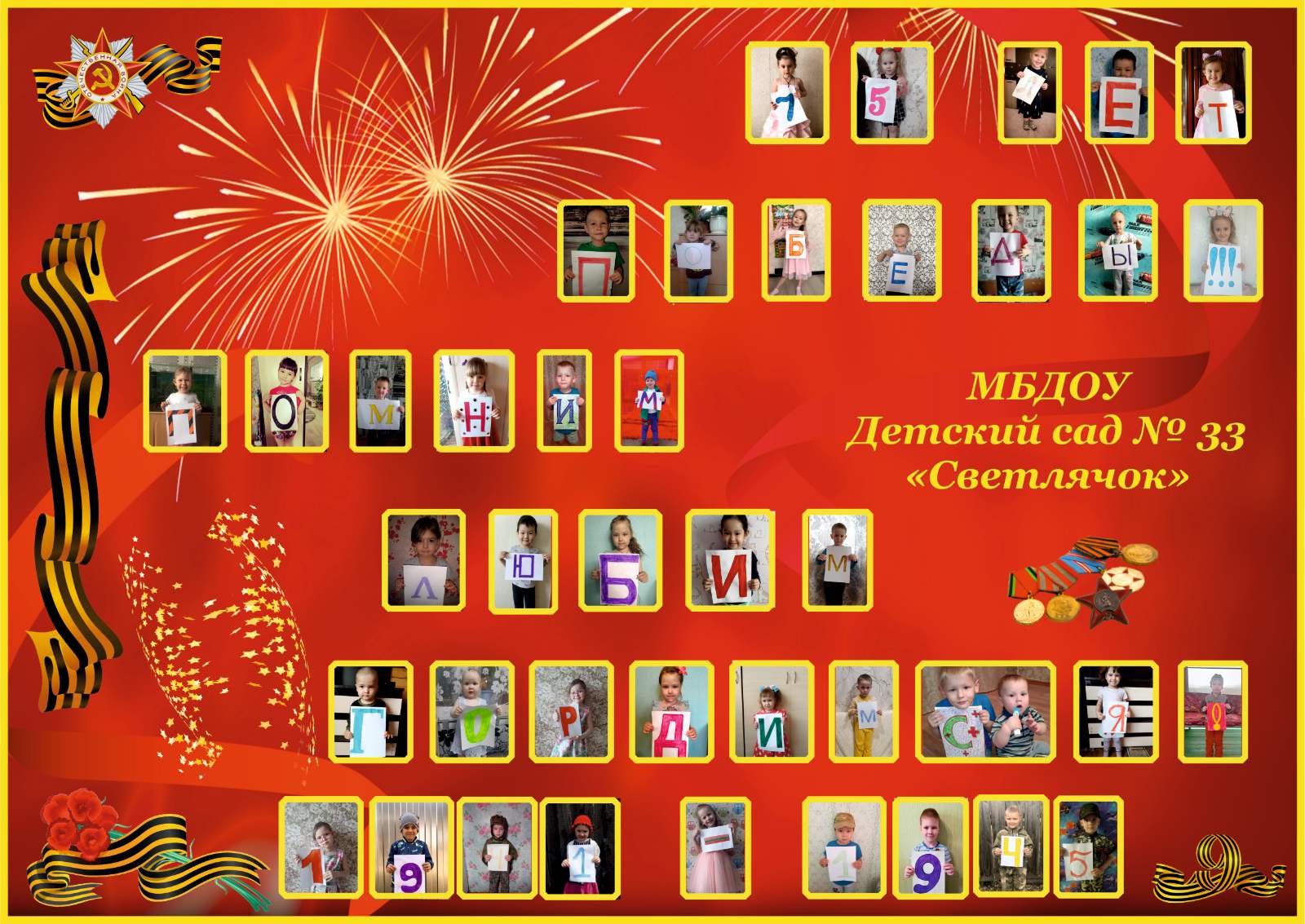 Участники:Замоголова Карина	        Плахонин Ярослав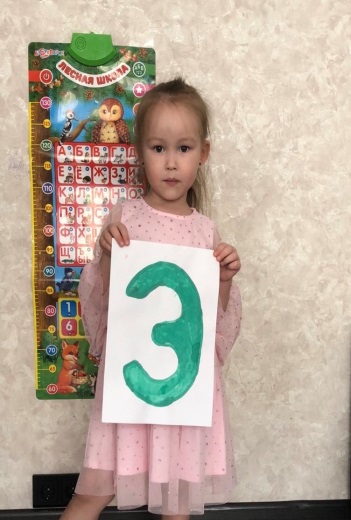 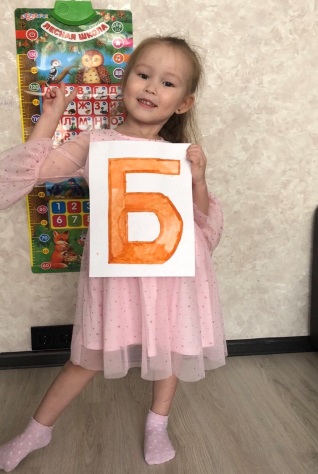 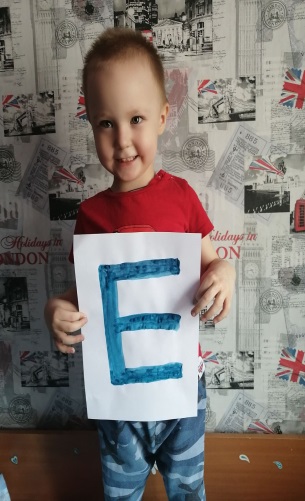 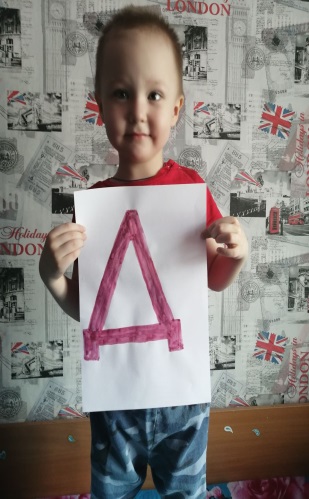 
Барабаш София       Петкун Анастасия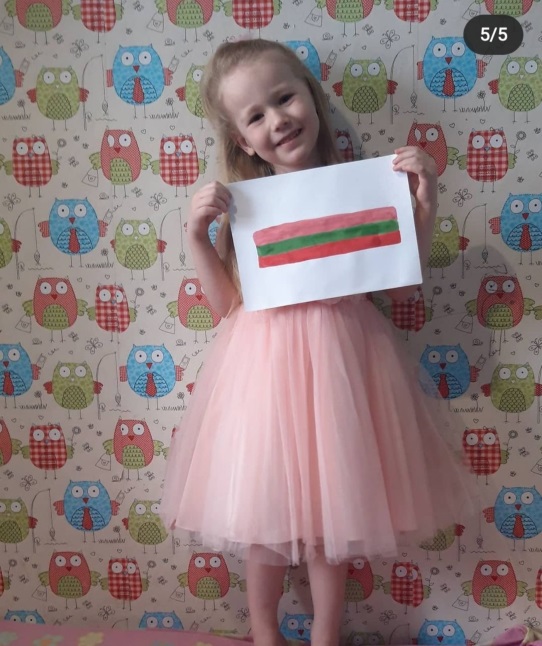 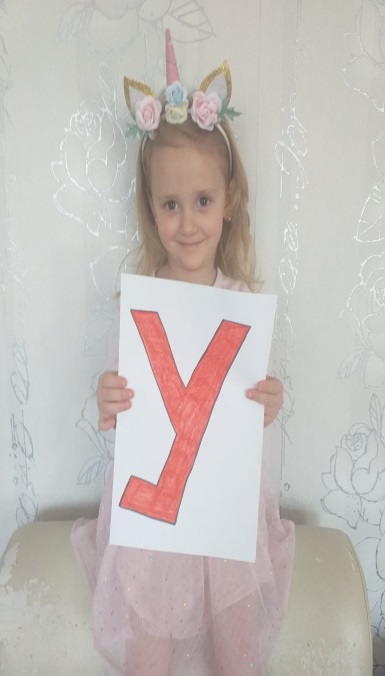 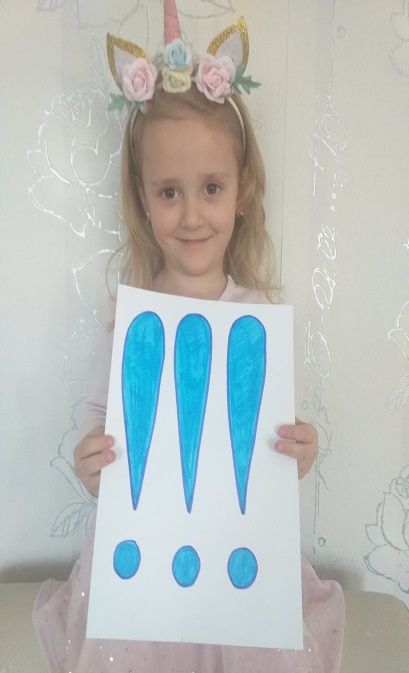 Рыкова Дарья		Кондрась АртемСахаров Иван	Куриленко Иван